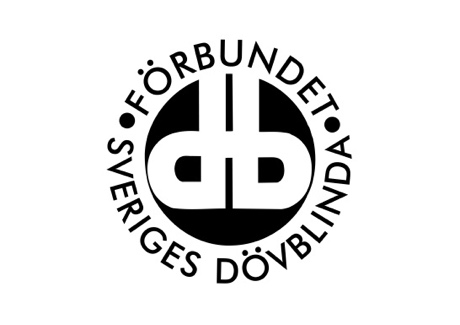 FSDB Stockholm GotlandNyhetsbrev FSDB Stockholm Gotland Nr 7 2022InnehållsförteckningStyrelsen har ordetNy e postadress till styrelsenNy hörslingaUthyrning av DBANya cafépriser 2023Information från valberedningenMedlemsmöte 19 oktoberUppdrag Granskning om ledsagningNya FärdtjänstkortSamåkning inom Färdtjänsten återinförsTolkportalenKansliet stängt Kontakta oss/ÖppettiderTipsa oss!Styrelsen har ordetIdag är det lite småkyligt och trist höstvindande ute precis som det varit senaste veckan. Denna oföränderlighet vägs upp av den otroligt vackra färgskala oktober, som seden bjuder, sprakar loss i. Alla de röda, gula och bruna löv som fräser runt oss påminner om att livet kräver sin tribut. Växtriket dör för att om hundrasjuttio dagar återfödas i sin prakt. Mitt i detta inferno så fortgår föreningslivet, ett pågående slit, som bland annat ger att vi nu tar tag i nyetableringen av de så viktiga politiska kontaktytorna efter det ideologiska skiftet som skedde både i Region Stockholm och Stockholm stads kommun. Det ska bli både roligt och lite nervöst, då vi inte vet än vad de nya beslutsfattarna vill.Vi kommer även ihärdigt fortsätta påminna Tolkcentralen om deras roll för oss dövblinda, genom protestera mot det obetänkta beslutet om mail-stopp av tolk-bokning. Ett mail-stopp vi från FSDB Stockholm Gotland,  med ett oerhört tacksamt samarbete ihop med SDF och HRF, tillfälligt lyckats skjuta fram till 31 december i år. Vi har självfallet avsikten att få detta stopp av tolkboknings-förfarandet framskjutet ytterligare tills systemet är fullt tillgängligt för alla oss som använder tolkstödet.Men allt är inte bara slitigt, kämpigt eller uttröttande. Det finns också många tillfällen som ger mig, både som medlem och som ordförande, positiva upplevelser och varma känslor.Ett sådant enskilt tillfälle hände genom Nationella träffen i Uppsala, som gick av stapeln 14-16 oktober. Förutom att åter igen möta mängder av glada, härliga medlemmar från Sveriges alla hörn fick man även träffa alla fantastiska dövblindtolkar som genom sin yrkesroll möjliggör de möten vi medlemmar inom FSDB-forumet deltar på. Vill därför avsluta med ett citat från en av de otroliga tolkelever jag mötte under denna helg, en elev jag hade ynnesten att samtala med om yrkesvalet dövblindtolk. En person jag hoppas få möta igen i dennes profession. ”Att arbeta som teckenspråkstolk är det första yrke jag känt att jag verkligen vill syssla med”Ja, du som sa detta - Du och dina klasskamrater är bland det bästa med att leda FSDB Stockholm Gotland, utöver alla möten med medlemmarna. Det är en fröjd att få diskutera, utbyta tankar och ge erfarenheter om Er framtida roll som dövblindtolkar! Vi ses någonstans någon gång!Med jordnära hösthälsning/ Alex, ordförande för FSDB Stockholm GotlandNy e postadress till styrelsenFrån 1 november har styrelsen ny e-postadress stockholmgotland@fsdb.orgDen tidigare adressen fsdb.stockholmgotland@fsdb.org slutar gälla.Den e postadressen går bara till styrelsen, inte till någon av kansliet. För kontakt med kansliet exempelvis anmälningar, frågor om verksamheten eller dylikt är e postadressen dba@fsdb.orgNy hörslingaVi har uppdaterat den fasta hörslingan i DBA så det blir bättre hörbarhet. Om vi har hybridmöten eller liknande kan vi koppla upp en dator direkt i slingan för de som är på plats kan höra direkt i slingan vad den som sitter på distans säger.Vår portabla slinga som vi har med oss på aktiviteter är gammalt och börjar bli slitet. Det är inte längre möjligt att laga/byta reservdelar då systemet har utgått från marknaden. Styrelsen beslutade därför att investera i ett nytt portabelt slingsystem. Föreningen sökte fondmedel för detta och har fått nästan full täckning för kostnaderna. Systemet heter Roger. Styrelsen och kansliet har testat systemet och det håller hög kvalitet. Vi har beställt det nu och får det om ett par tre veckor.Uthyrning av DBAPga ökade priser på bland annat el samt andra kostnader är föreningen nödgade att höja priserna på uthyrning av vår lokal. Nya priser kommer att läggas in på hemsidan senare i höst.Nya Cafépriser 2023Pga ökade kostnader är föreningen nödgade att höja priserna på kaffe/the, smörgåsar samt bakverk från 1 januari 2023.Information från valberedningenHej, alla medlemmar!Om några månader är det dags för FSDB Stockholm och Gotlands läns årsmöte. Då ska vi välja en ny styrelse. Det är nu vi i valberedningen ska börja jobba! Men vilka är vi då? Jo, det är Michael Lundgren, sammankallande, Göran Rydberg och Stig Berner.Och vilka sitter i nuvarande styrelsen? Jo…Ordförande: Alex Boije, sitter fram tills 2024Vice ordförande: Gunnar Sandström, sitter fram tills 2024Rolf Eriksson, ledamot – 2023 (avgående)Peter Falkegård, ledamot – 2023 (avgående)Lickan Qviberg, ledamot, sitter fram tills 2024Rolf Eriksson och Peter Falkegård är alltså de ledamöter som sitter fram tills årsmötet 2023. Om de väljer att avgå eller ställer upp för omval får vi se. Men som ni märker har styrelsen ordförande plus fyra ledamöter. Styrelsen ska gärna bestå av en ordförande plus sex ledamöter. Det är för att kansliet ska få mindre att göra och mer ansvar läggs ut på styrelsen. Som det är nu så är det fullt upp på kansliet. Det betyder att det blir upp till fyra nya ledamöter från och med 2023. Därför vänder vi oss till er medlemmar: har ni några förslag på medlemmar som ni kan tänka er att sitta i nästa styrelse? Eller kanske finns det någon som själv är intresserad? Hör i så fall av er till valberedningen, som består av: Michael Lundgren, e-post lundgrenmik@gmail.com och mobil 076 -305 64 84, Göran Rydberg, e-post gory@bredband.net samt Stig Berner, mobil 070 – 403 60 51Vi ser fram emot era förslag. Målet är att vi ska få en lista på styrelseledamöter som är starka och som kan föra FSDB Stockholm Gotland in i framtiden.Med vänliga hälsningarMichael, Göran och StigMedlemsmöte 19 oktoberFöreningens medlemsmöte genomfördes 19 oktober med 16 röstberättigade medlemmar på plats. Föreningen bjöd på en mycket god fetaost och spenatpaj med sallad samt öl/vin.Medlemsmötet godkände styrelsens förslag på budget och verksamhetsplan för 2023. Mötet tog även upp andra aktuella frågor inom föreningen samt medlemsverksamheten. Protokoll kommer att skickas ut till alla medlemmar när det är justerat.Uppdrag Granskning om ledsagningI kväll den 26 oktober kommer SVT visa Uppdrag Granskning om dövblinda Gunillas situation där hon har haft ledsagning inom LSS i 27 år och som  nu dragits in.Gunilla är från Västerås och sitter i FSDB Mälardalens styrelse.Anna Quarnström, förbundsjurist på SRF, har tillsammans med sina kollegor lyckas att få detta uppmärksammat.
Programmet visas ikväll den 26 oktober kl. 20.00. Därefter kommer den att finnas i SVT play: https://www.svtplay.se/video/37183129/uppdrag-granskning/uppdrag-granskning-sasong-23-avsnitt-22Nya FärdtjänstkortUnder senhösten och fram till slutet av mars 2023 kommer ni som har färdtjänsttillstånd längre än till mars 2023 att få nya kort. De skickas ut i olika omgångar och det går inte att säga när en specifik resenär kommer att få ett nytt kort. De nuvarande korten kommer att fungera till slutet av mars 2023.Under de närmaste veckorna kommer Kundservicen att skicka ett nyhetsbrev till alla resenärer angående detta.Samåkning inom Färdtjänsten återinförsDen 1 oktober återinförs samåkning med färdtjänst och sjukresor. Alla som har ett färdtjänsttillstånd som tillåter samplanering kan bli samplanerade med andra resenärer. Detta gäller även för sjukresor.Medlemmar som har färdtjänsttillstånd utan undantag från samplanering måste ansöka om undantag. Dövblindteamet kan hjälpa er med detta.Tolkportalen Som tidigare informerats har Tolkcentralen meddelat att de skulle stänga ner möjligheterna att beställa tolk via e post från 1 oktober. Beslutet är nu framflyttad till 31 december. Ni kan alltså fortsätta beställa tolk via e post fram till 31 december.FSDB har skickat en skrivelse i juni till regionen tillsammans med SDF och HRF med skarp kritik hur illa regionen skött denna process. Kritiken står fortfarande fast då vi anser att  har stora brister kring tillgängligheten. Nu med denna nya information att TC ska använda sig av appen Alltid Öppet innebär det att det blir två separata kommunikationsvägar med TC och där båda kräver BankID för inloggning. Det är något FSDB inte kan acceptera. FSDB står fast vid att regionen måste hitta andra alternativ som inte kräver bankID eller behålla möjligheten att beställa tolk via e post.Nästa steg nu är att kalla alla berörda inom regionen till ett dialogmöte för att gå igenom allt med ansvariga. FSDB arbetar intensivt med denna fråga och kommer att informera er fortlöpande.Kansliet stängt4 november är det halvdag, kansliet är bemannat 8-12 den dagen. Fredag 11 november är kansliet stängt.Kontakta oss/ÖppettiderVi finns på Gotlandsgatan 46, BV.Ingela har e post  ingela@fsdb.org och mobilnummer 0735013321 (endast sms och FaceTime).Ingelas arbetstider är måndag-fredag 08.00-16.15.Arbetstiderna kan variera.Marie har e post  marie@fsdb.orgMaries arbetstider är 08.00-12.00. De onsdagar vi har Café är arbetstiden 11-15.00.Arbetstiderna kan variera utifrån medlemsverksamhetenRose-Marie har e post  rose-marie@fsdb.orgRose-Maries arbetstider är 10-14.40 måndagar, tisdagar och torsdagar, 10-15.30 onsdagar samt 10-13.40 fredagarArbetstiderna kan variera utifrån medlemsverksamheten.Vi har lunchstängt 11.30-12.10.Föreningens e-postadress är dba@fsdb.org och det är till den e-postadressen ni mejlar era anmälningar och om ni har frågor kring verksamheten. DBA har mobilnummer 0727424501 dit ni kan ringa, smsa eller ringa på FaceTime.Tipsa oss!Har du tips på aktiviteter eller har information du vill sprida till alla medlemmar? Kontakta oss!